Чурсина Наталья Валерьевна МБОУ Родниковская школа-гимназия, с. Родниково, Симферопольский район, Республика КрымУчитель географииУрок в 5 классе.«Внутреннее строение Земли»Цели урока: формировать представление о внутреннем строении  Земли;отличительных особенностях  строения Земли;сформировать понятие о типах земной коры.дать определения понятию «Литосфера», продолжить развивать умения анализировать и систематизировать учебный материал.Способствовать формированию географического мышления школьников, географической культуры.Тип урока: усвоение новых знаний (урок-путешествие).Методы работы: объяснительно – иллюстративный, репродуктивный, частично – поисковый, интерактивный (показ слайдов), метод контроля и самооценки.Приемы работы: прием удивления, фантастическая добавка, рефлексия, прием «Географическая почта», «Угадай-ка.»Оборудование на уроке: план на доске в виде станций путешествия, проектор для просмотра слайдов (презентация), таблица: «Внутреннее строение Земли», маршруты путешествия (технологическая карта)План:Организационный момент – 1 мин.Актуализация  знаний. – 3 мин.3.  Мотивация – 1 мин.4. Изучение нового материала.  – 25 мин4.1.  Внутреннее строение Земли: земная кора; мантия; ядро.4.2. Понятие «Литосфера»4.3. Типы земной коры.4.4. Методы изучения Земли.  5.    Закрепление - 8 мин.     6.    Итог урока. – 4 мин.      7.    Рефлексия – 3 минХод урока       Организационный момент (готовность к уроку).Здравствуйте ребята. Надеюсь, наша взаимная работа на уроке будет плодотворной, а вы активны. Садитесь. Сегодня мы начинаем изучение новой темы. Для успешной работы на уроке мы приготовили все необходимое: учебник, тетрадь, простой карандаш, ручка.        Актуализация знаний.Интеллектуальная разминкаИзучив географию, 5-6 класса вы узнаете о каждой из оболочек Земли  более подробно. А начнём изучать мы планету Земля с оболочки, название которой скрыто в ребусе. У вас на столах лежит ребус, ваша задача разгадать его, назвать спрятанную земную оболочку.СЛАЙД 2. Ребус         Изучение раздела «Литосфера» мы начинаем со знакомства о том, что находится внутри Земли.Сегодня мы с вами осуществим необычное воображаемое путешествие к центру Земли, правда, задолго до нас. еще в 19 веке,  воображаемое путешествие  описал в своем романе Жюль Верн. Я настоятельно рекомендую вам прочитать этот роман.Перед вами лежат маршрутные листы  нашего путешествия. Давайте запишем дату  нашего путешествия. Слайд 3. Тема урока.    Тематикой нашего путешествия будет «Земная кора – верхняя часть литосферы».    За все время путешествия мы должны с вами должны определить,  из каких слоев состоит наша планета, выявить отличительные особенности каждого из слоев; сформируем знания от типах земной коры. Продолжим развивать умения анализировать и систематизировать учебный материал.Мотивация. Прием «Фантастическая добавка» Ребята мне довелось быть свидетелем такого случая. Я сейчас его вам зачитаю, а вы внимательно слушаете, так как затем я задам вам вопросы. Читаю рассказ. «Конфета Земля».Рассказ «Конфета Земля»– Коля, Коля! – вбежал в комнату Вася, – мне такая идея в голову пришла!– Какая, Вась?– Земля ведь как шар, да? – уточнил Вася.– Ну да...– Значит, если мы будем копать Землю насквозь, то окажемся в другом месте, так?– Точно! – обрадовался Коля, – Пойдём скорее к бабушке, спросим, где у нас лопата лежит.– Побежали!– Баааааабушка!– Что, Коленька?– Бабушка, где у нас лопата лежит?– В сарае, Коленька. А зачем вам лопата? – ответила бабушка.– Мы хотим Землю прорыть, авось куда-нибудь да попадём, – радостно сказал Коля.Бабушка улыбнулась и спросила:– Вы хотя бы знаете, как она устроена?– А чего там знать, – ответил Вася, – земля землёй – что может быть проще!– А нет. Не всё так просто – ответила бабушка.– А как? Бабушка, расскажи, пожалуйста. Ну, пожаааалуйста! – начал упрашивать бабушку Коля.– Ну ладно, ладно – согласилась бабушка, и начала свой рассказ.– Земля похожа на конфету: в центре орешек – ядро, потом идёт сливочная начинка – это мантия, а сверху шоколадная глазурь – это земная кора. Расстояние только отсюда до центра ядра больше 6 000 км, а вы хотите насквозь, – усмехнулась бабушка.– Значит, всё отменяется, – расстроился Коля...– Дааа, хорошо бы такую конфету, – мечтательно сказал Вася.Изучение нового материала.   Давайте с вами убедимся в том, что Земля похожа на конфету с ядром - орешком, сливочной начинкой и шоколадной глазурью – земной корой. Вперед, в путешествие!    Первая станция нашего путешествия называется «Всезнайка». Давайте определим, какое строение имеет наше планета.Работа с рисунком на стр. 68. Слайд.Откройте страницу 68, посмотрите на рисунок и ответьте на вопросы:Каково внутреннее строение Земли?Из скольких частей состоит наша Планета? (3 составные части: земная кора, мантия и ядро)Ядро состоит из…Почему мантию называют основной частью Земли? (занимает основную часть).Как изменяется температура в недрах Земли. При движении внутрь Земли температура повышается.Запомните! Начиная с глубины 20 – 30м, температура земной коры увеличивается в среднем на 3° на каждые 100м.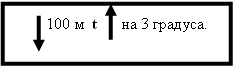 Слайд. Строение земли. Самостоятельная работа – устно (со слайдом).Внутренне строение Земли на рисунке показано цифрами. Что означает каждая цифра?     Для того, что бы продолжить наше путешествие, нам нужно определить особенности каждого из слоев Земли, поэтому у меня для вас будет задание.Работа в малых группах по рядам.Используя текст учебника на стр. 68 1 – 2 абзацы, частично  заполните таблицу.Проверка заполнения 1 части таблицы.Почему Землю сравнивают с яблоком? Яйцом?Слайд. Яйцо, яблоко.- Если сравнить Землю с яблоком, то ЗК будет только его тонкой кожицей. Но именно эта «кожица» интенсивно используется человеком. На её поверхности построены города, промышленные здания, из её недр добывают полезные ископаемые. Она даёт человеку воду, энергию и мн.др.      Ну что же, мы выяснили,  из каких слоев состоит наша планета, рассмотрели особенности каждого из слоев, теперь можно продолжать дальше наше путешествие и следующая остановка  -  станция «Эврика».Что же называют Литосферой?  Литосфера: «литос» – камень, «сфера» – шар. Поисковая работа. Задание. Найдите в учебнике определение понятию «Литосфера».Итак, литосфера – это твердая, каменная оболочка Земли, состоящая из земной коры и верхней части мантии, имеет мощность от 70 до 250 км.      Мы преодолели большую часть нашего маршрута и потратили  столько сил, что нам нужно  зарядиться энергией для дальнейшего путешествия.Физкультминутка.Трудный путь ждет впереди, Ну-ка, друг, подзарядись. Попроси у солнца силы, И прогнись скорей красиво. Словно море ты взбодрись, И к траве ты наклонись. А теперь давай скорей Ты запрыгай веселей.Глазки влево, глазки вправо,Глазки вниз и глазки вверх,И тогда дружок в учебеЖдет всегда тебя успех.    Мы продолжаем наше воображаемое путешествие. И следующая остановка станция «Знатоки»Что такое литосфера?Литосфера – земная кора и верхняя часть мантии.Слайд. Типы земной коры.Земная кора (верхняя часть литосферы) в свою очередь делится на материковую (континентальную) и океаническую.Как вы думаете, земная кора во всех частях нашей планеты одинаковая?Нет.Давайте выясним, в каких частях нашей планеты земная кора будет мощнее.Прочтение вслух последнего абзаца.А теперь давайте, заполним 2 часть таблицы.  По вариантам 1 вариант материковая земная кора, 2 вариант океаническая земная кора.
– Я думаю, у каждого из вас возник вопрос: как же люди узнали, что у Земли внутри? – Существуют 2 современных метода изучения. Это – космический и сейсмический.Снимок из космоса.- Космический метод основывается на фотоснимках, которые делаются из космоса. На них можно увидеть разломы, а также дно океана до глубины 700 метров.  - Сейсмический метод основан на изучении скорости распространения в Земле колебаний, возникающих при землетрясениях, извержениях вулканов или взрывах. С этой целью используют специальный прибор – сейсмограф. Как вы думаете, для чего необходимо изучать строение Земли? Раскрытие тайн внутреннего строения Земли позволит правильно объяснить формирование и развитие планеты, происхождение материков и океанов, даст возможность предвидеть извержения вулканов, землетрясения, ускорит поиск месторождений полезных ископаемых и многое другое.        Ребята, а вот теперь мы с вами  все быстрее приближаемся к завершению  нашего путешествия.И конечная станция нашего маршрута называется «Эрудит».      Закрепление.Прием «Географическая почта».На карточках зашифрованы основные понятия.У доски 2 ученика.Прием «Угадайка».Ваша задача по описанию назвать типы земной коры.Это тип земной коры состоит из 3 слоев: осадочного, гранитного и базальтового. Его мощность  в среднем 35 км.Это тип земной коры состоит из 2 слоев: осадочного и базальтового. Его мощность достигает 5 – 10 км.Прием «Махровое полотенце».2 учащихся у доски. Материковая и океаническая.Итог урока.Вопросы из волшебного сундучка.Из каких слоев состоит планета Земля?Что называют литосферой?Как называют самый большой слой нашей планеты?Как называют твердую оболочку Земли?Назовите типы земной коры?Из каких слоев состоит материковая земная кора?Из каких слоев состоит океаническая земная кора?Оценивание учащихся. Рефлексия. Домашнее задание. Д/З: № 20 изучить,  нарисовать рисунок 42 в тетрадь, ответь на вопросы на стр.70 № 2, 10.Проблемный вопрос.- Как вы думаете, возможно ли на самом деле путешествие в недра нашей удивительной планеты? (Нет) 
– Почему? (Давление, температура)Ребята сегодня на уроке мы ставили задачи: изучить внутреннее строение Земли, методы изучения и литосферу.Как вы думаете, мы справились с этими задачами? Да.То есть цель урока достигнута? Да.Урок закончен. Всем спасибо. Молодцы!Название оболочкиИз чего состоитТолщинаТемпература1ряд   Ядро2ряд   Мантия3ряд.   Земная кораСтроениеземной корыМатериковая земная кора = ___ слоя:1_________________________2_________________________3_________________________ Строениеземной корыОкеаническая земная кора = ____ слоя:1._________________________2__________________________Ядро Находится в особом состоянии, обладая свойствами жидкого и твердого тела, температура 2000  С.Мантия Твердая оболочка нашей планеты. Земная кора Состоит из 2 частей, температура 6000  С.